Письмо №134 от 16 февраля 2022 годаО направлении требований к техническому оснащению ППЭ в 2022годуРуководителю МКОУ «Сергокалинская СОШ №2»В соответствии с письмом Регионального центра обработки информации №41-22 МКУ «Управление образования» сообщает, что при проведении Единого государственного экзамена (далее — ЕГЭ) в 2022 году планируется переход на использование технологии доставки экзаменационных материалов по сети Интернет и сканирования в аудиториях пунктов проведения экзаменов (далее — ППЭ).Технология сканирования в аудиториях подразумевает использование в каждой аудитории ППЭ «Станции организатора», взамен ранее используемой «Станции печати», включающей в себя компьютер (ноутбук или моноблок), принтер и сканер. Для перехода на данную технологию Министерством образования и науки Республики Дагестан приобретены и выданы в ППЭ многофункциональные устройства (принтер+сканер), а в качестве компьютерной техники (ноутбук, моноблок) можно использовать ту же технику, что использовалась ранее для станций печати, если минимальные требования соответствуют рекомендованным.В связи с этим направляем Требования к техническому оснащению ППЭ для проведения ЕГЭ по технологиям доставки ЭМ по сети Интернет и сканирования в аудиториях ППЭ (Приложение 1).В свою очередь, Региональным центром обработки информации проведен анализ соответствия техническим параметрам станций, задействованных в 2021 году, минимальным техническим требованиям.Кроме того, просим провести мониторинг наличия в ППЭ остальных технических средств и в срок до 25 февраля 2022г. просим проинформировать в письменной форме о готовности и о планах закупки или модернизации технических средств для качественного проведения ЕГЭ в 2022 году. Вам необходимо приобрести роутеры в необходимом количестве, запасные картриджи по 3-4 штуки на каждый МФУ для проведения ЕГЭ, 6 флэш-накопителей. Также просим составить смету для закупки всего необходимого для качественного проведения ЕГЭ, предварительно согласовав с Управлением образования.Напоминаем, что 10 марта 2022г. планируется проведение федеральной апробации проведения ЕГЭ по всех аудиториях всех ППЭ, заявленных на текущий год. Просим подготовить ППЭ к проведению данной апробации.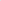 Приложение: на 56 л.Начальник МКУ «УО»:                                                                Х.ИсаеваИсп. Магомедова У.К.Тел.: 8 903 482 57 46